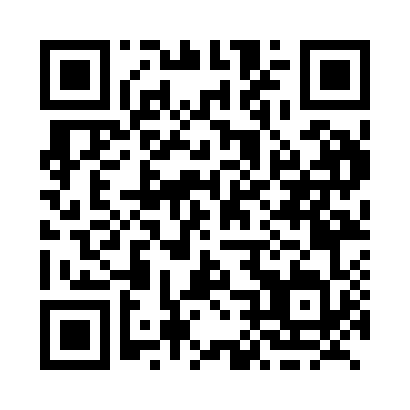 Prayer times for Dapp, Alberta, CanadaWed 1 May 2024 - Fri 31 May 2024High Latitude Method: Angle Based RulePrayer Calculation Method: Islamic Society of North AmericaAsar Calculation Method: HanafiPrayer times provided by https://www.salahtimes.comDateDayFajrSunriseDhuhrAsrMaghribIsha1Wed3:455:561:336:449:1011:222Thu3:445:541:336:459:1211:223Fri3:435:521:326:469:1411:234Sat3:425:501:326:479:1611:245Sun3:415:481:326:489:1711:256Mon3:395:461:326:499:1911:267Tue3:385:441:326:509:2111:278Wed3:375:421:326:519:2311:289Thu3:375:411:326:529:2511:2910Fri3:365:391:326:539:2611:2911Sat3:355:371:326:549:2811:3012Sun3:345:351:326:559:3011:3113Mon3:335:331:326:569:3211:3214Tue3:325:321:326:579:3311:3315Wed3:315:301:326:589:3511:3416Thu3:305:281:326:599:3711:3517Fri3:305:271:327:009:3811:3518Sat3:295:251:327:019:4011:3619Sun3:285:241:327:029:4211:3720Mon3:275:221:327:039:4311:3821Tue3:275:211:327:049:4511:3922Wed3:265:191:327:059:4611:4023Thu3:255:181:337:069:4811:4024Fri3:255:161:337:079:4911:4125Sat3:245:151:337:089:5111:4226Sun3:245:141:337:089:5211:4327Mon3:235:131:337:099:5411:4328Tue3:235:121:337:109:5511:4429Wed3:225:111:337:119:5611:4530Thu3:225:101:337:129:5811:4631Fri3:215:091:337:129:5911:46